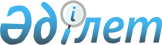 О внесении изменений в решение Жалагашского районного маслихата от 29 декабря 2021 года № 13-14 "О бюджете сельского округа Тан на 2022-2024 годы"
					
			С истёкшим сроком
			
			
		
					Решение Жалагашского районного маслихата Кызылординской области от 18 ноября 2022 года № 27-14. Прекращено действие в связи с истечением срока
      Жалагашский районный маслихат РЕШИЛ:
      1. Внести в решение Жалагашского районного маслихата от 29 декабря 2021 года № 13-14 "О бюджете сельского округа Тан на 2022-2024 годы" следующие изменения:
      пункт 1 изложить в новой редакции:
      "1. Утвердить бюджет сельского округа Тан на 2022 – 2024 годы согласно приложениям 1, 2 и 3 к настоящему решению соответственно, в том числе на 2022 год в следующих объемах:
      1) доходы – 75 759,3 тысяч тенге, в том числе:
      налоговые поступления – 2 583,3 тысяч тенге;
      неналоговые поступления – 138 тысяч тенге;
      поступления от продажи основного капитала – 0;
      поступления трансфертов – 73 038 тысяч тенге;
      2) затраты – 195 196,4 тысяч тенге;
      3) чистое бюджетное кредитование – 0;
      бюджетные кредиты – 0;
      погашение бюджетных кредитов – 0;
      4) сальдо по операциям с финансовыми активами – 0;
      приобретение финансовых активов – 0;
      поступления от продажи финансовых активов государства – 0;
      5) дефицит (профицит) бюджета – 119 437,1 тысяч тенге;
      6) финансирование дефицита (использование профицита) бюджета– -119 437,1 тысяч тенге;
      поступление займов – 0;
      погашение займов – 0;
      используемые остатки бюджетных средств – 119 437,1 тысяч тенге.".
      Приложения 1 указанному решению изложить в новой редакции согласно приложению к настоящему решению.
      2. Настоящее решение вводится в действие с 1 января 2022 года и подлежит официальному опубликованию. Бюджет сельского округа Тан на 2022 год
					© 2012. РГП на ПХВ «Институт законодательства и правовой информации Республики Казахстан» Министерства юстиции Республики Казахстан
				
      Секретарь Жалагашского районного маслихата 

Курманбаева Г.
Приложение к решению
Жалагашского районного маслихата
от 18 ноября 2022 года № 27-14Приложение1 к решению
Жалагашского районного маслихата
от 29 декабря 2021 года № 13-14
Категория
Категория
Категория
Категория
Сумма, 
тысяч тенге
Класс
Класс
Класс
Сумма, 
тысяч тенге
Подкласс
Подкласс
Сумма, 
тысяч тенге
Наименование
Сумма, 
тысяч тенге
Доходы
75759,3
1
Налоговые поступления
2583,3
1
Подоходный налог
0
Индивидуальный подоходный налог
0
04
Hалоги на собственность
2583,3
1
Hалоги на имущество
14
3
Земельный налог
66
4
Hалог на транспортные средства
2303,3
2
Неналоговые поступления
138
01
Доходы от государственной собственности
30
5
Доходы от аренды имущества, находящегося в государственной собственности
30
06
Прочие неналоговые поступления
30
1
Прочие неналоговые поступления
30
3
Поступления от продажи основного капитала
108
01
Продажа государственного имущества, закрепленного за государственными учреждениями
108
1
Продажа государственного имущества, закрепленного за государственными учреждениями
108
4
Поступления трансфертов
73038
02
Трансферты из вышестоящих органов государственного управления
73038
3
Трансферты из районного (города областного значения) бюджета
73038
Функциональная группа
Функциональная группа
Функциональная группа
Функциональная группа
Сумма, 
тысяч тенге
Администратор бюджетных программ
Администратор бюджетных программ
Администратор бюджетных программ
Сумма, 
тысяч тенге
Программа
Программа
Сумма, 
тысяч тенге
Наименование
Сумма, 
тысяч тенге
Затраты
195196,4
01
Государственные услуги общего характера
37634,1
124
Аппарат акима города районного значения, села, поселка, сельского округа
37634,1
001
Услуги по обеспечению деятельности акима города районного значения, села, поселка, сельского округа
37634,1
022
Капитальные расходы государственных органов
0
05
Здравоохранение
44
124
Аппарат акима города районного значения, села, поселка, сельского округа
44
002
Организация в экстренных случаях доставки тяжелобольных людей до ближайшей организации здравоохранения, оказывающей врачебную помощь
44
06
Социальная помощь и социальное обеспечение
3985
124
Аппарат акима города районного значения, села, поселка, сельского округа
3985
003
Оказание социальной помощи нуждающимся гражданам на дому
3985
07
Жилищно-коммунальное хозяйство
7635
124
Аппарат акима города районного значения, села, поселка, сельского округа
7635
008
Освещение улиц населенных пунктов
6155
009
Обеспечение санитарии населенных пунктов
300
011
Благоустройство и озеленение населенных пунктов
1180
08
Культура, спорт, туризм и информационное пространство
25170
124
Аппарат акима города районного значения, села, поселка, сельского округа
25170
006
Поддержка культурно-досуговой работы на местном уровне
25170
13
Прочие
1495
124
Аппарат акима города районного значения, села, поселка, сельского округа
1495
040
Реализация мероприятий для решения вопросов обустройства населенных пунктов в реализацию мер по содействию экономическому развитию регионов в рамках Программы развития регионов до 2025 года
1495
15
Трансферты
119233,3
124
Аппарат акима города районного значения, села, поселка, сельского округа
119233,3
044
Возврат сумм неиспользованных (недоиспользованных) целевых трансфертов, выделенных из республиканского бюджета за счет целевого трансферта из Национального фонда Республики Казахстан
109063,3
048
Возврат неиспользованных (недоиспользованных) целевых трансфертов
10170
Дефицит (профицит) бюджета
119437,1
Финансирование дефицита (использование профицита) бюджета
-119437,1
8
Используемые остатки бюджетных средств
119437,1
1
Свободные остатки бюджетных средств
119437,1